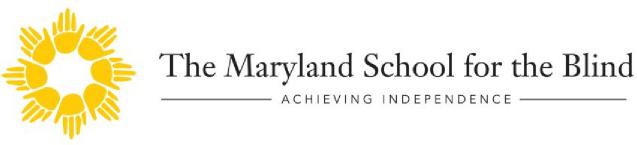 Dear Parents and Guardians:As we prepare for a new school year, I would like to take this opportunity to review transportation policies with you.If you move, change phone numbers or e-mail addresses, please notify Rose Comella at x1218 or Dana Moran at x1261 as soon as possible. Local school districts have 10 business days for transportation changes to go into effect.  The earlier MSB knows of any changes it will help prevent delays in arranging bus routes and communication with you to avoid missed school days for your child.  If you move from one county to another, you must register your child with the new county and transportation may take longer to arrange. Registration instructions can be found on the counties’ websites. Bus routes, pick up times and drop off times are scheduled and managed by the local school districts.  When parents communicate directly with the districts any issues or concerns are usually resolved quickly. Below are the phone numbers to contact your local school district transportation office:Alleghany County:   301-729-3773	Anne Arundel County:   410-222-2910/2925Baltimore City:  410-396-7440	Baltimore County:  443-809-4321Calvert County:  443-550-8786 or 8777	Caroline County:  410-479-1460Carroll County:  410-751-3229	Cecil County:  410-287-4656Charles County:  301-934-7262	Dorchester County:  410-221-1111Frederick County:  301-644-5366	Garrett County:  301-334-8907Harford County:  410-638-4092	Howard County: 410-313-6732Kent County:  410-778-2141 or 7117	Montgomery County:  301-840-8130Prince George’s County:  301-952-6570	Queen Anne’s County:  410-758-2403St. Mary’s County:  301-475-4256 option 2	Somerset County: 410-621-6227Talbot County:  410-822-9535	Washington County:  301-766-2902Washington D.C.:  202-724-8600	Wicomico County: 410-677-4499Worcester County:  410-632-5000We are looking forward to the 2019-2020 school year.Sincerely,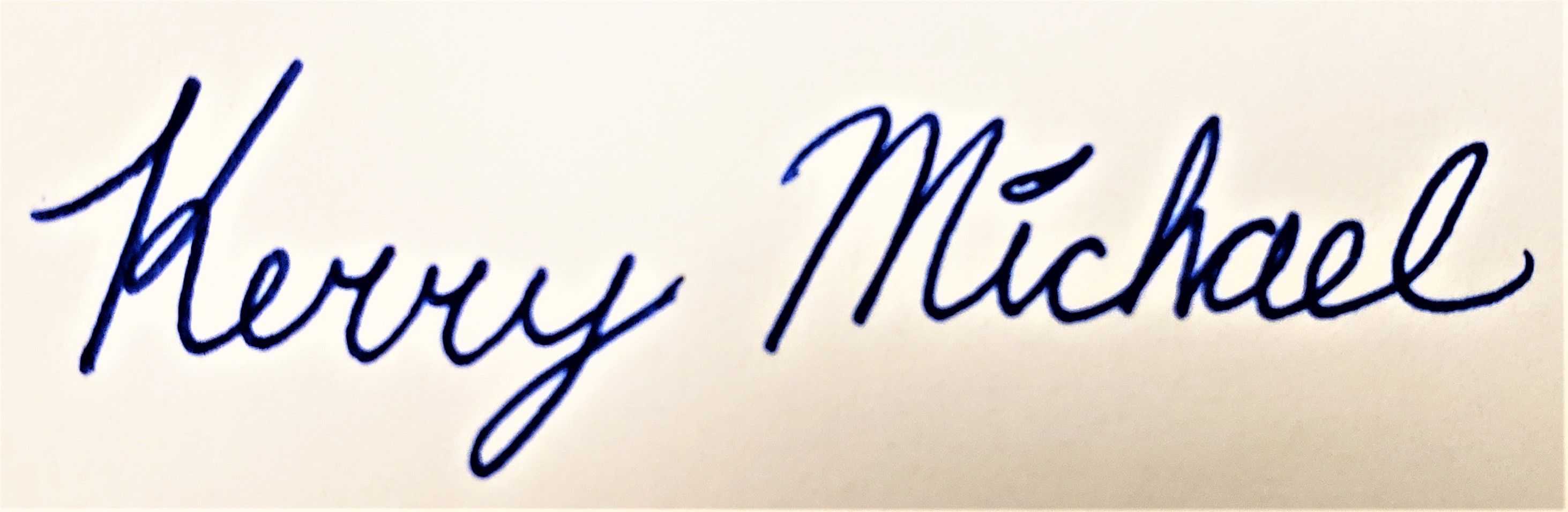 Kerry MichaelKerryM@mdschblind.org410-444-5000 x1249